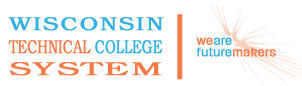 WTCS Repository10-806-112/10-809-112  Principles of SustainabilityCourse Outcome SummaryCourse InformationPre/CorequisitesCourse CompetenciesDescriptionPrepares the student to develop sustainable literacy, analyze the interconnections among the physical and biological sciences and environmental systems, summarize the effects of sustainability on health and well-being, analyze connections among social, economic, and environmental systems, employ energy conservation strategies to reduce the use of fossil fuels, investigate alternative energy options, evaluate options to current waste disposal and recycling in the U.S., and analyze approaches used by your community to promote and implement sustainability.* INTERFACE TAACCCT 3 Grant  materials from SWTC (2016) can be found in Documents tab: Project Management Documents  Total Credits3.00PrerequisiteEach Wisconsin Technical College determines the General Education course prerequisites used by their academic institution. If prerequisites for a course are determined to be appropriate, the final Course Outcome Summary must identify the prerequisites approved for use by the individual Technical College.1.Develop sustainable literacyDevelop sustainable literacyAssessment StrategiesAssessment Strategies1.1.through an oral report, examination, or written reportCriteriaCriteriaYour performance will be successful when:Your performance will be successful when:1.1.you describe the science behind sustainability1.2.you explain the guiding principles of sustainability1.3.you analyze the differences between traditional conservation and preservation initiatives and sustainability1.4.you identify the energy sources that we use1.5.you describe key pieces of legislation and public policy related to the sustainability movement1.6.describe what is meant by Systems Thinking and the role this plays in sustainable systems and planningLearning ObjectivesLearning Objectives1.a.Describe the science behind sustainability1.b.Explain the guiding principles of sustainability1.c.Analyze the differences between traditional conservation and preservation initiatives and sustainability1.d.Identify the energy sources that we use1.e.Describe key pieces of legislation and public policy related to the sustainability movement1.f.Describe what is meant by Systems Thinking and the role this plays in sustainable systems and planning2.Analyze the interconnections among the physical and biological sciences and environmental systemsAnalyze the interconnections among the physical and biological sciences and environmental systemsAssessment StrategiesAssessment Strategies2.1.through a report or presentation assessing your ecological footprintCriteriaCriteriaYour performance will be successful when:Your performance will be successful when:2.1.you map out your individual energy types and usage in your home2.2.you use scientific terminology2.3.you follow course presentation/report guidelines2.4.you include and cite outside research (non wikipedia)Learning ObjectivesLearning Objectives2.a.Explain the role of chemistry, physics, biology, geological, and microbial sciences in the broader environment2.b.Outline the scientific method2.c.Explain the scientific method2.d.Describe science and its relation to environmental problems facing society2.e.Define the science of ecology2.f.Describe the nature of environmental systems3.Summarize the effects of sustainability on health and well-beingSummarize the effects of sustainability on health and well-beingAssessment StrategiesAssessment Strategies3.1.through an oral report, examination, or written reportCriteriaCriteriaYour performance will be successful when you:Your performance will be successful when you:3.1.Identify the standards of health and well-being that are affected by sustainable practices3.2.Explain how air, water, food, and soil quality affect bio-diversity3.3.Evaulate the reasons for sustainability concerns with human population growthLearning ObjectivesLearning Objectives3.a.Identify the standards of health and well-being that are affected by sustainable practices3.b.Explain how air, water, food, and soil quality affect bio-diversity3.c.Evaulate the reasons for sustainability concerns with human population growth4.Analyze connections among social, economic, and environmental systemsAnalyze connections among social, economic, and environmental systemsAssessment StrategiesAssessment Strategies4.1.through an oral report, examination, or written reportCriteriaCriteriaYour performance will be successful when you:Your performance will be successful when you:4.1.Explain how global activities, policies, and decisions impact the sustainability of the planet4.2.Explain how a community can impact local and global sustainability4.3.Explain how an individual can contribute to, or detract from, the sustainability of a community, or system at a broader scaleLearning ObjectivesLearning Objectives4.a.Explain how global activities, policies, and decisions impact the sustainability of the planet4.b.Explain how a community can impact local and global sustainability4.c.Explain how an individual can contribute to, or detract from, the sustainability of a community, or system at a broader scale5.Employ energy conservation strategies to reduce the use of fossil fuels Employ energy conservation strategies to reduce the use of fossil fuels Assessment StrategiesAssessment Strategies5.1.through an oral report, examination, or written reportCriteriaCriteriaYour performance will be successful when you:Your performance will be successful when you:5.1.Describe the nature and origin of coal, natural gas, and petroleum5.2.Evaluate political, social, and economic factors of fossil fuel use5.3.Investigate models of energy conservation 5.4.Evaluate energy efficiency alternatives such as Energy StarLearning ObjectivesLearning Objectives5.a.Describe the nature and origin of coal, natural gas, and petroleum5.b.Evaluate political, social, and economic factors of fossil fuel use5.c.Investigate models of energy conservation 5.d.Evaluate energy efficiency alternatives such as Energy Star6.Investigate alternative energy optionsInvestigate alternative energy optionsAssessment StrategiesAssessment Strategies6.1.through an oral report, examination, or written reportCriteriaCriteriaYour performance will be successful when you:Your performance will be successful when you:6.1.Describe the nature, origin, and potential of alternatives to fossil fuels6.2.Analyze different forms of alternative energy (wind, geothermal, nuclear, bio-mass, hydropower, solar, tidal and wave) for varied applications6.3.Describe how humans can harness wind, geothermal or other alternative energies6.4.Identify "best uses" for assorted alternative energy sourcesLearning ObjectivesLearning Objectives6.a.Describe the nature, origin, and potential of alternatives to fossil fuels6.b.Analyze different forms of alternative energy (wind, geothermal, nuclear, bio-mass, hydropower, solar, tidal and wave) for varied applications6.c.Describe how humans can harness wind, geothermal or other alternative energies6.d.Identify "best uses" for assorted alternative energy sources7.Evaluate options to current waste disposal and recycling in the U.S.Evaluate options to current waste disposal and recycling in the U.S.Assessment StrategiesAssessment Strategies7.1.through an oral report, examination, or written reportCriteriaCriteriaYour performance will be successful when you:Your performance will be successful when you:7.1.Describe how nature serves as a model for sustainable principles (eco-mimicry)7.2.Summarize and compare the types of waste we generate7.3.Evaluate various options to managing waste7.4.Describe conventional waste disposal methods (landfills and incineration)7.5.Evaulate approaches for reducing waste (source reduction, reuse, composting, and recycling)7.6.Discuss industrial solid waste management and principles of industrial ecology7.7.Assess issues in managing hazardous waste and persistent chemicalsLearning ObjectivesLearning Objectives7.a.Describe how nature serves as a model for sustainable principles (eco-mimicry)7.b.Summarize and compare the types of waste we generate7.c.Evaluate various options to managing waste7.d.Describe conventional waste disposal methods (landfills and incineration)7.e.Evaulate approaches for reducing waste (source reduction, reuse, composting, and recycling)7.f.Discuss industrial solid waste management and principles of industrial ecology7.g.Assess issues in managing hazardous waste and persistent chemicals8.Analyze approaches used by your community to promote and implement sustainabilityAnalyze approaches used by your community to promote and implement sustainabilityAssessment StrategiesAssessment Strategies8.1.through an oral report, examination, or written reportCriteriaCriteriaYour performance will be successful when you:Your performance will be successful when you:8.1.Locate community resources that facilitate sustainability8.2.Identify local laws and ordinances that support sustainabilityLearning ObjectivesLearning Objectives8.a.Locate community resources that facilitate sustainability8.b.Identify local laws and ordinances that support sustainability